To utilize my skills in a professional environment for the mutual benefit of myself and the organization and to take every assignment as a challenge, complete it in a professional manner while working hard with the team and try to be an asset to the company. Customer Care Executive  Company    	: S S Hyundai Mavelikara, Kerala-India.Period		: 1 year, from July 2015to August 2016   Duties and ResponsibilitiesKeep records of customer interaction and transactions recording details of inquiries, complaints and comments, as well as actions taken. Ensure that appropriate actions were taken on customer’s request.Refer unresolved customers grievance or special requests to designated departments of further investigation.Site Meeting with clients.Customer Services, Relationship Management and Negotiations.Proven Leadership capabilities with strong supervisory and relationship management skills.Preparation of monthly reports for projects.Aircraft Technician TraineePeriod 		: 6 months, from January to July 2011Aircrafts handled	: Ht2 Aircraft, Cessna Aircraft, Heavy Aircraft (Lear jet)Duties and Responsibilities:To Repair, inspect & maintain the structural elements of the above mentioned Aircrafts. Marshalling, wheel chocking, fuelling & refuelling of aircrafts at ground.Routine inspection and document inspection of the aircrafts and make log book regarding the inspections.Engine Run-up, Fault rectification of HT2, Cessna and Lear jet.Wheel alignment and wheel balancing of aircraft tyres and thus ensure safety.Overnight and Daily Inspection of the aircrafts.Removal, Installation and fault rectification of flaps, DC battery system, etc. Elevator, aileron and rudder control rigging of the aircrafts.100hrs or monthly inspection for the above mentioned aircraft.Functional check on Hydraulic system and make the aircraft efficient in landing and takeoff.Cleaning and Polishing of aircrafts.Course	: Aircraft Maintenance Engineering Institute	: Southern College Of Engineering and Technology Board	: Director General of Civil Aviation, Government of India.Year of completion	: 2011Percentage obtained	: 81%                                                         Course	: OFFICE SECRETARY/PRO Training program Institute		: Data tech Mavelikara, Kerala-India.Board	: Accountants Service Society.                        Year of Completion	: 2011Percentage obtained	: 97%Course			: AutoCAD 2D and 3D in civil Institute		: Bghud Mavelikara, Kerala-India.Board			: Kerala BoardYear of Completion	: 2016Percentage obtained	: 85%Organizing SkillsWillingness to learn new conceptsGood leadership qualities and interpersonal skillsHighly motivated.Systematic and hardworkingA good team player with positive attitude and enjoy motivating & appreciating otherMS-Office packagePhotoshopAutoCAD:2D&3DDate of Birth			: 23 January1990Nationality			: IndianSex				: FemaleMarital Status			: MarriedLanguages Known		: English, Hindi, Tamil and MalayalamDriving licence			: Valid Indian license for carVisa Status			: Visit Visa, expire on 25th March 2017.ASHA E Mail Id : ASHA.334450@2freemail.com 	 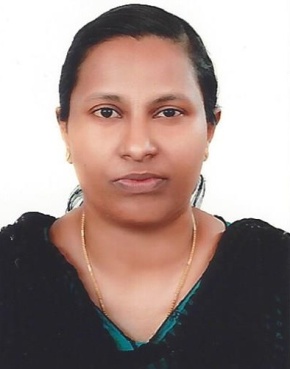 Career ObjectiveProfessional ExperienceProfessional QualificationsCompetenciesAdditional SkillsPersonal Details